PARTsolutions für Autodesk Inventor 2013 zertifiziertMit Autodesk Inventor und CADENAS PARTsolutions entscheidende Wettbewerbsvorteile sichernAugsburg, 16. April 2012. Die Softwarelösung PARTsolutions der CADENAS GmbH ist offiziell für die neue Version 2013 des CAD Systems Autodesk Inventor zertifiziert worden. Das Strategische Teilemanagement des Augsburger Softwareherstellers hat damit den anspruchsvollen Zertifizierungsprozess von Autodesk, einem der weltweit führenden Anbieter von 2D und 3D CAD Konstruktions-, Ingenieurs- und Unterhaltungssoftware, erfolgreich durchlaufen.Durch die neu zertifizierte Schnittstelle können PARTsolutions Nutzer wie gewohnt schnell und einfach die CAD Modelle aus dem Strategischen Teilemanagement von CADENAS in Autodesk Inventor 2013, die 3D Software zur Erstellung von mechanischen Designs, importieren.Optimierte Zusammenarbeit von Einkauf und EngineeringDas Strategische Teilemanagement PARTsolutions unterstützt Unternehmen darin, ihre Kosten effektiv und nachhaltig zu senken, indem es mit der neuen PURCHINEERING Strategie die Zusammenarbeit von Einkauf und Engineering optimiert. PURCHINEERING setzt sich aus den englischen Begriffen »Purchase« und »Engineering« zusammen. PARTsolutions ermöglicht beispielsweise Make or Buy Analysen, Global Sourcing, Lieferantentransparenz sowie Kanban und vermeidet Maverick Buying, den so genannten „wilden Einkauf“ in Unternehmen.„Mit der Integration von PARTsolutions in Autodesk Inventor 2013 ermöglichen wir Unternehmen der fertigenden Industrie, ihre Produktentwicklungsprozesse noch weiter zu optimieren und ihre Produkte noch effizienter zu konstruieren“, so Jim Quanci, Leiter des Autodesk Developer Networks bei Autodesk. “PARTsolutions ergänzt Autodesk Inventor um Funktionen, welche genau den Bedürfnissen einer effizienten Produktentwicklung entsprechen.“Pressebild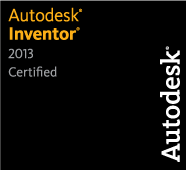 Bildunterschrift: CADENAS PARTsolutions ist offiziell für die neue Version 2013 des CAD Systems Autodesk Inventor zertifiziert worden.1 858 ZeichenDer Pressetext und die Bilder stehen auf unserer Webseite zum Download bereit: www.cadenas.de/presse/pressemitteilungenAutodesk, Autodesk Inventor, and Inventor are registered trademarks or trademarks of Autodesk, Inc., in the USA and/or other countries. All other brand names, product names, or trademarks belong to their respective holders. Über die CADENAS GmbHCADENAS ist ein führender Softwarehersteller in den Bereichen Strategisches Teilemanagement und Teilereduzierung (PARTsolutions) sowie Elektronische CAD Produktkataloge (eCATALOGsolutions). Das Unternehmen stellt mit seinen maßgeschneiderten Softwarelösungen ein Bindeglied zwischen den Komponentenherstellern und ihren Produkten sowie den Abnehmern dar.Der Name CADENAS (span. Prozessketten) steht mit seinen 300 Mitarbeitern an 14 internationalen Standorten seit 20 Jahren für Erfolg, Kreativität, Beratung und Prozessoptimierung.CADENAS hat in der Rolle des Initiators und Vordenkers bereits viele wichtige Neuerungen und Trends etabliert.PARTsolutions Innovationen:Die Suche von CAD Bauteilen anhand von TopologienDie Geometrische Ähnlichkeitssuche von CAD Bauteilen automatisch im HintergrundDie CAD Teilesuche durch SkizzierenWeitere Informationen über die neuesten Innovationen sowie das Unternehmen finden Sie auf unserer Internetseite unter: www.cadenas.de.